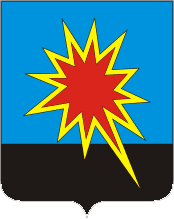 КЕМЕРОВСКАЯ ОБЛАСТЬ - КУЗБАССКАЛТАНСКИЙ ГОРОДСКОЙ ОКРУГАДМИНИСТРАЦИЯ КАЛТАНСКОГО ГОРОДСКОГО ОКРУГАПОСТАНОВЛЕНИЕОт 07.02.2020 г.         № 25–пОб утверждении отчета «Об исполнении муниципальной программы «Жилище» Калтанского городского округа на 2014-2020 годы» за 2019 годНа основании решения коллегии администрации Калтанского городского округа от 04.02.2020 г. № 04–рк «Об утверждении отчета «Об исполнении муниципальной программы «Жилище» Калтанского городского округа на 2014-2020 годы» за 2019 год», в целях ликвидации ветхого и аварийного муниципального жилищного фонда, обеспечения жильем граждан, проживающих на территории Калтанского городского округа, нуждающихся в улучшении жилищных условий:1. Утвердить отчет «Об исполнении муниципальной программы «Жилище» Калтанского городского округа на 2014-2020 годы» за 2019 год.2. Начальнику отдела организационной и кадровой работы администрации Калтанского городского округа (Верещагина Т.А.) обеспечить размещение настоящего постановления на официальном сайте администрации Калтанского городского округа.3. Настоящее постановление вступает в силу с момента подписания.4. Контроль за исполнением настоящего постановления возложить на заместителя главы Калтанского городского округа по строительству (О.А. Рудюк).Глава Калтанского городского округа				        	                        И.Ф. Голдинов			КОЛЛЕГИЯ АДМИНИСТРАЦИИ КАЛТАНСКОГО ГОРОДСКОГО ОКРУГАРЕШЕНИЕОт 04.02.2020 г.         № 04–ркОб утверждении отчета «Об исполнении муниципальной программы «Жилище» Калтанского городского округа на 2014-2020 годы» за 2019 годЗаслушав и обсудив отчет заместителя главы Калтанского городского округа по строительству Рудюка О.А. «Об исполнении муниципальной программы «Жилище» Калтанского городского округа на 2014-2020 годы» за 2019 год», в целях ликвидации ветхого и аварийного муниципального жилищного фонда, обеспечения жильем граждан, проживающих на территории Калтанского городского округа, нуждающихся в улучшении жилищных условий:Одобрить отчет «Об исполнении муниципальной программы «Жилище» Калтанского городского округа на 2014-2020 годы» за 2019 год» и утвердить в установленном порядке.Председатель коллегии					И.Ф. ГолдиновСекретарь коллегии      					Т.А. ВерещагинаУтвержден постановлением администрации Калтанского городского округа от 07.02.2020 г. № 25-пОтчет «Об исполнении муниципальной программы «Жилище» Калтанского городского округа на 2014-2020 годы» за 2019 годЗаказчиком программы является администрация Калтанского городского округа.Разработчик Программы - отдел по учету и распределению жилья МКУ «Управление муниципальным имуществом Калтанского городского округа».Объем финансирования Программы за 2019 год составил 45571,709 тыс. руб.Цели муниципальной программы «Жилище» Калтанского городского округа:- создание безопасных и благоприятных условий проживания граждан;- переселение граждан из муниципальных домов, признанных ветхими и аварийными; - обеспечение жильем отдельных категорий граждан.Для достижения указанных целей в рамках Программы должны быть решены следующие задачи:- финансирование за счет средств федерального, областного и местного бюджетов строительства либо приобретения жилья для предоставления гражданам;- снос ветхого и аварийного жилья;- повышение уровня обеспеченности граждан жильем путем увеличения объемов жилищного строительства.В рамках Программы в 2019 году решены следующие задачи:- обеспечены жильем 19 детей-сирот - 1 молодой семье была выплачена социальная выплата на приобретение жилья- 5 социальным категориям граждан были предоставлены жилые помещения по договорам социального найма;- 24 семьям, проживающей в аварийном жилищном фонде, было предоставлено жилье;- за счет средств местного бюджета 4 гражданам были выплачены денежные компенсации стоимости жилых помещений по решению суда.Результат реализации Программы за 2019 год:Отчет о целевых индикаторах программы за 2019 год:№ п/пНаименование программных мероприятийСроки исполненияОбъем финансирования, рублейОбъем финансирования, рублейОбъем финансирования, рублейОбъем финансирования, рублейПричины отклонений№ п/пНаименование программных мероприятийСроки исполненияВ том числеВ том числеВ том числеВ том числеПричины отклонений№ п/пНаименование программных мероприятийСроки исполненияПлановое значениеУточненный планФактическое значение% исполненияПричины отклонений12346789Подпрограмма «Доступное и комфортное жилье гражданам Калтанского городского округа»Подпрограмма «Доступное и комфортное жилье гражданам Калтанского городского округа»Подпрограмма «Доступное и комфортное жилье гражданам Калтанского городского округа»Подпрограмма «Доступное и комфортное жилье гражданам Калтанского городского округа»Подпрограмма «Доступное и комфортное жилье гражданам Калтанского городского округа»Подпрограмма «Доступное и комфортное жилье гражданам Калтанского городского округа»Подпрограмма «Доступное и комфортное жилье гражданам Калтанского городского округа»Подпрограмма «Доступное и комфортное жилье гражданам Калтанского городского округа»Направления деятельностиНаправления деятельностиНаправления деятельностиНаправления деятельностиНаправления деятельностиНаправления деятельностиНаправления деятельностиНаправления деятельности«Выплата гражданам денежных компенсаций во исполнение решений суда о предоставлении жилых помещений», в т.ч.:20194500000,004616289,064616289,061001.1местный бюджет4500000,004616289,064616289,061001.1областной бюджет00001.1федеральный бюджет00001.2«Обеспечение жильем отдельных категорий граждан», в т.ч.:20192216410027400682,5127399783,31100Неиспользованный остаток в размере 899,2 руб. был возвращен в областной бюджет1.2местный бюджет0105467,20105467,201001.2областной бюджет895390021636015,3121635116,11100Неиспользованный остаток в размере 899,2 руб. был возвращен в областной бюджет1.2федеральный бюджет1321020056592005659200100Обеспечение жильем отдельных категорий граждан, установленных Федеральным законом от 12.01.1995 №5-ФЗ «О ветеранах», в соответствии с Указом Президента РФ от 07.05.2008 № 714 «Об обеспечении жильем ветеранов Великой Отечественной войны 1941-1945 годов»20190000местный бюджет0000областной бюджет0000федеральный бюджет0000Обеспечение жильем отдельных категорий граждан, установленных Федеральными законами от 12.01.1995 № 5-ФЗ «О ветеранах» и от 24.11.1995 № 181-ФЗ «О социальной защите инвалидов в Российской Федерации» 20190000местный бюджет0000областной бюджет0000федеральный бюджет0000Обеспечение жильем социальных категорий граждан, установленных законодательством Кемеровской области»201932947006845815,316845815,31100местный бюджет0000областной бюджет32947006845815,316845815,31100федеральный бюджет0000Предоставление жилого помещения гражданам, проживающим в аварийном жилье, по решению суда  20190000местный бюджет0000областной бюджет0000федеральный бюджет0000Предоставление жилых помещений детям-сиротам и детям, оставшимся без попечения родителей, лицам из их числа по договорам найма специализированных жилых помещений»20191886940020554867,220553968100Неиспользованный остаток в размере 899,2 руб. был возвращен в областной бюджетместный бюджет0105467,20105467,20100областной бюджет56592001479020014789300,8100Неиспользованный остаток в размере 899,2 руб. был возвращен в областной бюджетфедеральный бюджет13210200565920056592001001.3«Обеспечение мероприятий по переселению граждан из ветхого и аварийного жилья», в т.ч.:2019012837646,112837646,11001.3местный бюджет0913819,1913819,11001.3областной бюджет0357714,0357714,01001.3федеральный бюджет011566113,011566113,0100- переселение граждан из аварийного жилья в рамках реализации Федерального Закона №185-ФЗ от 21.07.2007 «О Фонде содействия реформированию жилищно-коммунального хозяйства»2019012837646,112837646,1100местный бюджет0913819,1913819,1100областной бюджет0357714,0357714,0100федеральный бюджет011566113,011566113,01001.4«Обеспечение жильем молодых семей»20190717091,2717091,2100местный бюджет0183038,35183038,35100областной бюджет0717091,2717091,2100федеральный бюджет0000Всего по подпрограмме:20192666410045571708,8745570809,67100Неиспользованный остаток в размере 899,2 руб. был возвращен в областной бюджетместный бюджет45000005818613,715818613,71100областной бюджет895390022527782,1622526882,96100Неиспользованный остаток в размере 899,2 руб. был возвращен в областной бюджетфедеральный бюджет132102001722531317225313100№ п/пПоказательЕдиница измеренияПланируемый показатель на 2019 годФактическое значение показателя за 2019 год% исполненияОткло- ненияПримечание1.Подпрограмма «Доступное и комфортное жилье гражданам Калтанского городского округа»Семей2553212+112%1.1«Выплата гражданам денежных компенсаций во исполнение решений суда о предоставлении жилых помещений»Семей441001.2«Обеспечение жильем отдельных категорий граждан», в т.ч.:Семей2124114+14%1.2Обеспечение жильем социальных категорий граждан, установленных законодательством Кемеровской области»Семей35167+67%1.2Предоставление жилых помещений детям-сиротам и детям, оставшимся без попечения родителей, лицам из их числа по договорам найма специализированных жилых помещений»Семей1819106+6%1.3«Обеспечение мероприятий по переселению граждан из ветхого и аварийного жилья»Семей0241.4«Обеспечение жильем молодых семей»Семей011100%